Oleśnica, 21.06.2018ZAPYTANIE O OFERTĘNa świadczenie usług telefonii komórkowej oraz internetu mobilnego wraz z dostawą aparatów telefonicznych/bez aparatów telefonicznychdlaGrupy OSADKOWSKI S.A.Nr ref ADM/06/18Szanowni Państwo,Działając w imieniu i na rzecz Grupy OSADKOWSKI S.A. zapraszamy Państwa Firmę do złożenia oferty  Na świadczenie usług telefonii komórkowej oraz internetu mobilnego wraz z dostawą aparatów telefonicznych/ bez aparatów telefonicznychNasze oczekiwania:Optymalizacja kosztów;Najwyższa jakość usług realizowana przez wysoko wykwalifikowanych reprezentantów oraz doradców.Przedstawienie dwóch ofert z podziałem na:Abonamentu w zakresie usług telefonii komórkowej oraz internetu mobilnegoBudżetu na telefony komórkowe w ramach abonamentu (1900,00 zł netto/mc) na usługi telefonii komórkowej oraz internetu mobilnego z dostawą aparatów telefonicznych Oferty z ponumerowanymi stronami i z dopiskiem telefonia_OSA należy składać za pośrednictwem platformy OpenNexus do dnia 29.06.2018.Osobą  upoważnioną do udzielania informacji i kontaktów z firmami biorącymi udział w przetargu jest:Marzena Sulikowskatel. (+48) 608 610 702e-mail:    m.sulikowska@osadkowski.plGrupa OSADKOWSKI S.A. zastrzega sobie prawo do:swobodnego wyboru ofert;zażądania od jednego lub większej liczby Oferentów dodatkowych informacji lub dokumentów;przeprowadzenia dodatkowych negocjacji i uzgodnień z wybranym przez siebie Oferentem;ustalenia ostatecznych warunków świadczenia usług przez Oferenta poprzez prowadzenie negocjacji;Grupa OSADKOWSKI S.A. informuje, że:           treść i wymagania zawarte w zaproszeniu do udziału w konkursie ofert są identyczne dla wszystkich potencjalnych Kontrahentów;Oferentowi nie przysługują żadne roszczenia wobec Grupy OSADKOWSKI S.A. 
w przypadku odrzucenia jego oferty;Oferent pokrywa wszelkie koszty poniesione w związku z przygotowaniem oferty;prześle Oferentowi informacje o rozstrzygnięciu postępowania. 1  ZałożeniaGrupa OSADKOWSKI S.A. to lider w zakresie kompleksowego zaopatrzenia rolnictwa 
w Polsce.Od ponad 27 lat zapewniamy swoim Klientom wsparcie w produkcji rolniczej. Kładziemy nacisk na stały rozwój i powiększanie obszarów współpracy. Stawiamy sobie za cel osiągnięcie najwyższego poziomu obsługi w pełnym zakresie prac rolnych.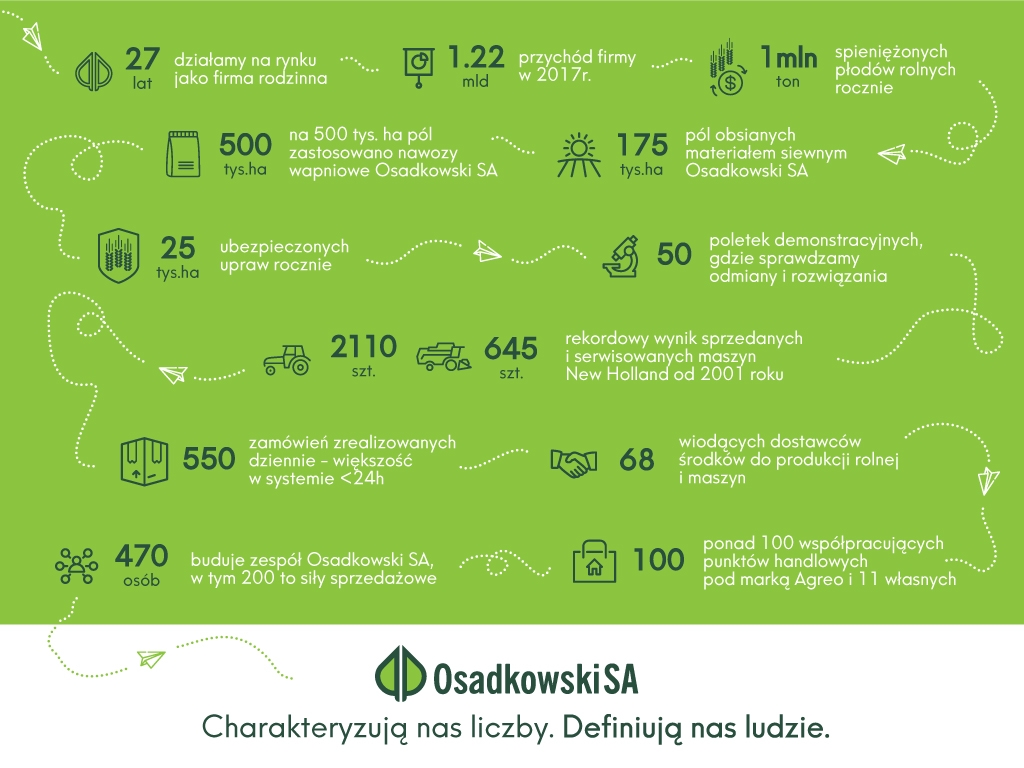 2  Poszczególne etapy konkursu i ich terminy:Oferent deklaruje iż:dokumenty ofertowe są kompletne i zgodne ze stanem faktycznym;wszystkie informacje otrzymane od Grupy OSADKOWSKI S.A. traktowane będą jako poufne i nie mogą być udostępniane stronie trzeciej bez zgody GrupyOSADKOWSKI.Oferent jest związany ofertą przez 60 dni od terminu składania ofert. Bieg terminu związania ofertą rozpoczyna się wraz z upływem terminu składania ofert.3  Przedmiot konkursuPrzedmiotem konkursu ofert jest świadczenie usług telefonii komórkowej oraz internetu mobilnego wraz z dostawą aparatów komórkowych/ bez aparatów komórkowych zgodnie z następującymi założeniami:Zapewnienie dostępu do sieci telefonii komórkowej na poziomie umożliwiającym realizację transmisji głosu i danych,Bezpłatne aktywowanie i przekazanie Zamawiającemu kart SIM telefonii komórkowej w ilości:816 kart SIM w taryfie głosowej z transferem danych z limitem 6 GB internet z mozliwością zwiększenia,Całodobowy nadzór nad funkcjonowaniem świadczonej usługi w okresie trwania umowy,Przedmiot umowy realizowany bedzie przez Wykonawcę przez okres 12 miesięcy od dnia zawarcia umowy,Dostarczanie Zamawiającemu fabrycznie nowych telefonów w ramach oferowanych środków na zakup sprzętu, w przypadku oferty z telefonami*Zapewnienie gwarancji i serwisu na dostarczony sprzęt (w tym telefony komórkowe),w przypadku oferty z telefonami*Ponadto Zamawiający wymaga, aby Wykonawca:Przedstawił dwie ofert z podziałem na:Świadczenie usług telefonii komórkowej oraz internetu mobilnego bez budżetu na aparaty telefoniczneŚwiadczenie usług telefonii komórkowej oraz internetu mobilnego z budżetu na aparaty telefoniczne do wykorzystania przez cały okres trwania umowy przy minimalnej kwocie zobowiązania 19 000,00 netto/mcZagwarantował możliwość wykonywania połączeń do operatorów krajowych i zagranicznych sieci telekomunikacyjnych (w ramach abonamentu nielimitowane połączenia na telefony komórkowe i stacjonarne w kraju);Zagwarantował możliwość przyjmowania połączeń od operatorów krajowych i zagranicznych sieci telekomunikacyjnych;Zagwarantował umożliwienie wysyłania i odbierania wiadomości SMS/MMS w kraju niezależnie od operatora (w ramach abonamentu nielimitowane SMS/MMS w kraju);W trakcie umowy zamawiajacy będzie miał możliwość rozszerzania umowy o nowe numery, gwarantując przy tym proporcjonalny wzrost budzetu na aparaty telefoniczneZamawiający wymaga blokady transmisji danych do kwoty 100 zł w roamingWykonawca zaproponuje Zamawiającemu budżet na telefony komórkowe z wyłaczeniem produktów iPhone w przypadku oferty z telefonami*Wykonawca przedstawi cennik na urządzenia, zaproponowane w ramach budżetu.Dane o ruchu w telefonii komórkowejObecnie Zamawiający korzysta z usług telekomunikacyjnych dostarczanych przez T-mobile . Wszelkie formalności związane z ewentualnym przeniesieniem numeracji do innego Operatora leżą po stronie Wykonawcy. Wszelkie koszty związane z zachowaniem obecnie posiadanej numeracji, lub związane z przeniesieniem numerów telefonicznych do innego Operatora, leżą po stronie Wykonawcy. Numery telefoniczne Wykonawca będzie zobowiązany przejąć do własnej sieci tak, aby możliwe było dalsze korzystanie z nich przez Zamawiającego. Świadczenie usługi dla tych numerów rozpocznie się z dniem ich przeniesienia oraz aktywacji w sieci Wykonawcy. Wykonawca dokona przeniesienia i aktywacji numeru przydzielonego przez dotychczasowego operatora zgodnie z ustawą Prawo telekomunikacyjne z dnia 16 lipca 2004 r. (Dz.U.2014.243) i odpowiednimi do niej aktami wykonawczymi. Jeżeli Wykonawca uzna za konieczne, Zamawiający będzie współdziałał z Wykonawcą w zakresie realizacji procesu wypowiadania umów z dotychczasowym Operatorem.4 Urządzenia Zaoferowane urządzenia muszą być fabrycznie nowe,Wykonawca udzieli gwarancji jakości na dostarczone urządzenia w następujacych terminach:co najmniej 24 miesiące dla aparatów telefonicznych,co najmniej 6 miesięcy dla baterii i ładowarek,wykonawca zagwarantuje w ramach umowy pełną obsługę serwisową urządzeń (odbiór uszkodzonego urządzenia, zapewnienie urządzenia zastępczego oraz dostarczenie urządzenia po naprawie bezpośrednio z/do siedziby Zamawiającego).5 Kryteria kwalifikacji dostawcówCENAKryterium oceny oferty – najniższa cena netto (po uwzględnieniu wszelkich rabatów) przy zachowaniu wymagań jakościowych. JAKOŚĆZgodna z wymaganiami Grupy Osadkowski SA TERMIN PŁATNOŚCIWarunki płatności: minimum 60 dni od daty wystawienia faktury wraz ze stosownymi załącznikami. KOMPLEKSOWOŚĆZabiorcze fakturowanie i inne elementy, które wpływają na ekonomikę procesu.Lp.EtapData1Złożenie oferty wg założeń jak w niniejszym zapytaniu 21.06– 29.06.182Analiza i porównanie ofert, rekomendacje, spotkania, audyt wybranych firm 29.06– 06.07.184Wybór dostawców i stworzenie „krótkiej  listy” do dalszych rozmów 06.07– 10.07.185Przygotowanie i uzgodnienie zapisów kontraktowych 10.07– 25.07.187Podpisanie umowy05.08.2018GRUPA OsadkowskiGRUPA OsadkowskiGRUPA Osadkowskikarty SIM [sztuki]pakiety danych na kartach głosowych816karty SIM [sztuki]W SUMIE kart SIM816wielkość ruchu w okresie 01.08.2017-01.05.2018 WŁĄCZNIE [minuty lub sztuki]Internet Kraj [KB]9719170090wielkość ruchu w okresie 01.08.2017-01.05.2018 WŁĄCZNIE [minuty lub sztuki]Internet Roaming [KB]99274320wielkość ruchu w okresie 01.08.2017-01.05.2018 WŁĄCZNIE [minuty lub sztuki]MMS Krajowy29148wielkość ruchu w okresie 01.08.2017-01.05.2018 WŁĄCZNIE [minuty lub sztuki]MMS Miedzynarodowy9659wielkość ruchu w okresie 01.08.2017-01.05.2018 WŁĄCZNIE [minuty lub sztuki]MMS przych. Roaming7750wielkość ruchu w okresie 01.08.2017-01.05.2018 WŁĄCZNIE [minuty lub sztuki]MMS wych. Roaming142912wielkość ruchu w okresie 01.08.2017-01.05.2018 WŁĄCZNIE [minuty lub sztuki]Połączenia krajowePołączenia krajowewielkość ruchu w okresie 01.08.2017-01.05.2018 WŁĄCZNIE [minuty lub sztuki]Heyah124:51:33wielkość ruchu w okresie 01.08.2017-01.05.2018 WŁĄCZNIE [minuty lub sztuki]Orange6357:07:42wielkość ruchu w okresie 01.08.2017-01.05.2018 WŁĄCZNIE [minuty lub sztuki]Play7052:42:25wielkość ruchu w okresie 01.08.2017-01.05.2018 WŁĄCZNIE [minuty lub sztuki]Plus9456:16:53wielkość ruchu w okresie 01.08.2017-01.05.2018 WŁĄCZNIE [minuty lub sztuki]T-Mobile Polska28667:10:46wielkość ruchu w okresie 01.08.2017-01.05.2018 WŁĄCZNIE [minuty lub sztuki]Stacjonarne1926:28:53wielkość ruchu w okresie 01.08.2017-01.05.2018 WŁĄCZNIE [minuty lub sztuki]Infolinia84:22:44wielkość ruchu w okresie 01.08.2017-01.05.2018 WŁĄCZNIE [minuty lub sztuki]W SUMIE połączenia krajowe53669:00:56wielkość ruchu w okresie 01.08.2017-01.05.2018 WŁĄCZNIE [minuty lub sztuki]Poł. Międzynarodowe144:19:38wielkość ruchu w okresie 01.08.2017-01.05.2018 WŁĄCZNIE [minuty lub sztuki]Poł. przych. Roaming161:31:30wielkość ruchu w okresie 01.08.2017-01.05.2018 WŁĄCZNIE [minuty lub sztuki]Poł. wych. Roaming228:11:31wielkość ruchu w okresie 01.08.2017-01.05.2018 WŁĄCZNIE [minuty lub sztuki]SMS krajowySMS krajowywielkość ruchu w okresie 01.08.2017-01.05.2018 WŁĄCZNIE [minuty lub sztuki]Heyah1160wielkość ruchu w okresie 01.08.2017-01.05.2018 WŁĄCZNIE [minuty lub sztuki]Orange98459wielkość ruchu w okresie 01.08.2017-01.05.2018 WŁĄCZNIE [minuty lub sztuki]Play133368wielkość ruchu w okresie 01.08.2017-01.05.2018 WŁĄCZNIE [minuty lub sztuki]Plus206072wielkość ruchu w okresie 01.08.2017-01.05.2018 WŁĄCZNIE [minuty lub sztuki]T-Mobile Polska309026wielkość ruchu w okresie 01.08.2017-01.05.2018 WŁĄCZNIE [minuty lub sztuki]Stacjonarne1075wielkość ruchu w okresie 01.08.2017-01.05.2018 WŁĄCZNIE [minuty lub sztuki]W SUMIE SMS krajowy749160wielkość ruchu w okresie 01.08.2017-01.05.2018 WŁĄCZNIE [minuty lub sztuki]SMS Międzynarodowy1556wielkość ruchu w okresie 01.08.2017-01.05.2018 WŁĄCZNIE [minuty lub sztuki]SMS Roaming7273